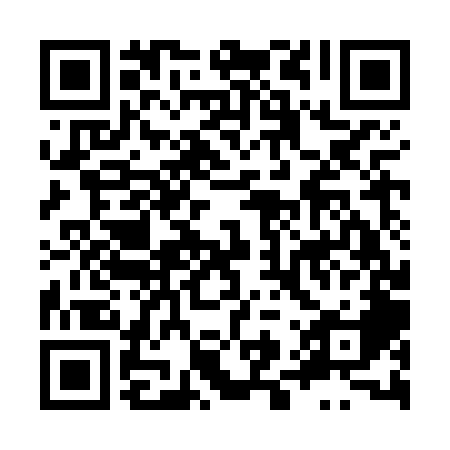 Prayer times for Hiran Palasia, BangladeshSat 1 Jun 2024 - Sun 30 Jun 2024High Latitude Method: NonePrayer Calculation Method: University of Islamic SciencesAsar Calculation Method: ShafiPrayer times provided by https://www.salahtimes.comDateDayFajrSunriseDhuhrAsrMaghribIsha1Sat3:425:0911:563:196:448:122Sun3:415:0911:573:196:448:123Mon3:415:0911:573:196:458:134Tue3:415:0911:573:196:458:135Wed3:415:0911:573:196:468:146Thu3:405:0911:573:206:468:147Fri3:405:0911:583:206:478:158Sat3:405:0911:583:206:478:159Sun3:405:0911:583:206:478:1610Mon3:405:0911:583:206:488:1611Tue3:405:0911:583:206:488:1712Wed3:405:0911:593:206:488:1713Thu3:405:0911:593:206:498:1814Fri3:405:0911:593:206:498:1815Sat3:405:0911:593:216:498:1816Sun3:405:0911:593:216:508:1917Mon3:405:0912:003:216:508:1918Tue3:405:0912:003:216:508:1919Wed3:415:1012:003:216:508:2020Thu3:415:1012:003:226:518:2021Fri3:415:1012:003:226:518:2022Sat3:415:1012:013:226:518:2023Sun3:415:1112:013:226:518:2024Mon3:425:1112:013:236:518:2025Tue3:425:1112:013:236:528:2126Wed3:425:1112:023:236:528:2127Thu3:435:1212:023:236:528:2128Fri3:435:1212:023:246:528:2129Sat3:435:1212:023:246:528:2130Sun3:445:1312:023:246:528:21